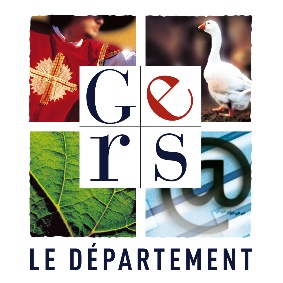 DGA SOLIDARITEDirection des Politiques de l’AutonomieService Prestations AutonomiePôle APA :		05 62 67 42 32apa-a-domicile@gers.frLa Carte Mobilité Inclusion est accordée sur demande et en fonction du degré d’autonomie.demande simplifiée de cmiCarte Mobilité InclusionArticle 241-3 du CASFpour les bénéficiaires de l’apaAllocation Personnalisée d’AutonomiedemandeurdemandeurdemandeurNom de naissance : ……….……………………Nom d’usage : ……….…….………………….…Prénom : ……………………….……………….….Date de naissance : ………/………/….…..….Nom de naissance : ……….……………………Nom d’usage : ……….…….………………….…Prénom : ……………………….……………….….Date de naissance : ………/………/….…..….Adresse : ……………………………………………………………………………..…………………………………………………… : …………………………………………………………………. : ………………………………………@………………………première demande de cmipremière demande de cmipremière demande de cmiVotre demande concerne :• une CMI mention Stationnement 	 oui	 non• une CMI mention Priorité ou Invalidité 	 oui	 nonVotre demande concerne :• une CMI mention Stationnement 	 oui	 non• une CMI mention Priorité ou Invalidité 	 oui	 nonVotre demande concerne :• une CMI mention Stationnement 	 oui	 non• une CMI mention Priorité ou Invalidité 	 oui	 nondemande de renouvellement de cmidemande de renouvellement de cmidemande de renouvellement de cmiVotre demande concerne :• une CMI mention Stationnement 	 oui	 non• une CMI mention Priorité ou Invalidité 	 oui	 non joindre la / les copie(s) de la / des carte(s) qui arrive(nt) à échéanceVotre demande concerne :• une CMI mention Stationnement 	 oui	 non• une CMI mention Priorité ou Invalidité 	 oui	 non joindre la / les copie(s) de la / des carte(s) qui arrive(nt) à échéanceVotre demande concerne :• une CMI mention Stationnement 	 oui	 non• une CMI mention Priorité ou Invalidité 	 oui	 non joindre la / les copie(s) de la / des carte(s) qui arrive(nt) à échéanceDateSignature du demandeur ou de son représentant légalSignature du demandeur ou de son représentant légal………/………/………